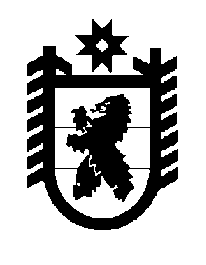 Российская Федерация Республика Карелия    ПРАВИТЕЛЬСТВО РЕСПУБЛИКИ КАРЕЛИЯПОСТАНОВЛЕНИЕот  30 марта 2019 года № 138-Пг. Петрозаводск О внесении изменений в постановление Правительства 
Республики Карелия от 17 февраля 2015 года № 49-ППравительство Республики Карелия п о с т а н о в л я е т:Внести в постановление Правительства Республики Карелия 
от 17 февраля 2015 года № 49-П «Об утверждении государственной программы Республики Карелия «Воспроизводство и использование природных ресурсов и охрана окружающей среды» (Собрание законодательства Республики Карелия, 2015, № 2, ст. 253; 2016, № 2, ст. 231; № 6, ст. 1272; № 10, ст. 2146; 2017, № 10, 
ст. 1963; Официальный интернет-портал правовой информации (www.pravo.gov.ru), 24 декабря 2018 года, № 1000201812240009) следующие изменения:1) в преамбуле слова «Стратегии социально-экономического развития Республики Карелия до 2020 года, утвержденной постановлением Законодательного Собрания Республики Карелия от 24 июня 2010 года 
№ 1755-IV ЗС»  заменить словами «Стратегии социально-экономического развития Республики Карелия на период до 2030 года, утвержденной распоряжением  Правительства Республики Карелия от 29  декабря 2018 года № 899р-П»;2) в государственной программе Республики Карелия  «Воспроизводство и использование природных ресурсов и охрана окружающей среды»,  утвержденной  указанным постановлением:в разделе  «Приоритеты и цели государственной политики в сфере реализации государственной программы. Основные цели и задачи государственной программы»:наименование изложить в следующей редакции:«I. Приоритеты и цели государственной политики в сфере реализации государственной программы. Основные цели и задачи государственной программы и задачи государственной программы»;дополнить абзацем следующего содержания: «Сведения о показателях (индикаторах) государственной программы  в разрезе муниципальных образований приведены в приложении 6 к государственной программе.»;                 дополнить разделом  II следующего содержания:«II. Методика расчета и условия предоставления субсидий из бюджета Республики Карелия местным бюджетам на реализацию муниципальных программ, направленных на достижение целей, соответствующих целям государственной программыСубсидии  местным бюджетам на  реализацию мероприятий в области использования и охраны водных объектов (далее – субсидии) предоставляются бюджетам  муниципальных районов (городских округов) в целях обеспечения защищенности населения, проживающего на территории  муниципальных районов (городских округов), и объектов экономики, расположенных на территории муниципальных районов (городских округов),   от негативного воздействия вод, в том числе путем  повышения эксплуатационной надежности гидротехнических сооружений.Субсидии предоставляются при  условии:наличия в муниципальной собственности гидротехнических сооружений;наличия положительного заключения государственной экспертизы проектной документации и положительного заключения о проверке достоверности определения сметной стоимости объектов капитального строительства, выданных в отношении находящихся в муниципальной собственности гидротехнических сооружений. Распределение субсидии между бюджетами муниципальных районов (городских округов) осуществляется по следующей методике:Сгi = Соб x Гi / SUM Гi,
где:Сгi – объем субсидии бюджету соответствующего (i) муниципального района (городского округа);Соб – общий объем субсидий бюджетам муниципальных районов (городских округов) из бюджета Республики Карелия, утвержденный законом Республики Карелия о бюджете Республики Карелия на очередной финансовый год и плановый период;Гi – объем расходных обязательств в соответствующего (i) муниципального района  (городского округа)  на реализацию мероприятий в области использования и охраны водных объектов.Доля средств местного бюджета, направляемая на финансовое обеспечение расходного обязательства на реализацию мероприятий в области использования и охраны водных объектов, устанавливается органом исполнительной власти Республики Карелия, уполномоченным в сфере водных отношений, как разница между объемом бюджетных ассигнований, направляемых органами местного самоуправления на финансовое обеспечение расходного обязательства, и объемом субсидии на указанные цели из бюджета Республики Карелия.»;пункт 1.3.1.1.1 приложения 1 изложить в следующей редакции:3дополнить приложением 6 следующего содержания:4«Приложение 6к государственной программеСведенияо показателях (индикаторах) государственной программы  в разрезе муниципальных образований                                Глава                      Республики Карелия 			          						А.О. Парфенчиков««1.3.1.1.1.Задача. Обеспечение  защищенности населения и объектов экономики от негативного воздействия вод сооружениями инженерной защитыдоля протяженности участков русел рек, на которых осуществлены работы по оптимизации их пропускной способности, в общей протяженности участков русел рек, нуждающихся в увеличении пропускной способностипро-центов13,415,716,5117,1517,1517,1518,522,51,681.3.1.1.2.1.3.1.1.2.Задача. Обеспечение  защищенности населения и объектов экономики от негативного воздействия вод сооружениями инженерной защитыдоля гидротехнических сооружений с неудовлет-ворительным и опасным уровнем безопасности, приведенных в безопас-ное техническое состояниепро-центов000000016,716,71.3.1.1.3.1.3.1.1.3.Задача. Обеспечение  защищенности населения и объектов экономики от негативного воздействия вод сооружениями инженерной защитыколичество  гидротехни-ческих сооружений с неудовлетворительным            и опасным уровнем безопасности, приве-денных в безопасное техническое состояниеединиц000000011»;Муниципальное образованиеНаименование показателя, единица измеренияЗначения показателей, годыЗначения показателей, годыЗначения показателей, годыЗначения показателей, годыЗначения показателей, годыЗначения показателей, годыЗначения показателей, годыМуниципальное образованиеНаименование показателя, единица измерения2014201520162017201820192020Подпрограмма 3 «Использование и охрана водных объектов на территории Республики Карелия»Подпрограмма 3 «Использование и охрана водных объектов на территории Республики Карелия»Подпрограмма 3 «Использование и охрана водных объектов на территории Республики Карелия»Подпрограмма 3 «Использование и охрана водных объектов на территории Республики Карелия»Подпрограмма 3 «Использование и охрана водных объектов на территории Республики Карелия»Подпрограмма 3 «Использование и охрана водных объектов на территории Республики Карелия»Подпрограмма 3 «Использование и охрана водных объектов на территории Республики Карелия»Подпрограмма 3 «Использование и охрана водных объектов на территории Республики Карелия»Подпрограмма 3 «Использование и охрана водных объектов на территории Республики Карелия»Калевальский муниципальный  районПоказатель 1.3.1.1.2. Доля гидротехнических сооружений с неудовлетворительным и опасным уровнем безопасности, приведенных в безопасное техническое состояние00000016,7Калевальский муниципальный  районПоказатель 1.3.1.1.3. Количество  гидротехни-ческих сооружений с неудовлетворительным и опасным уровнем безопасности, приведенных в безопасное техническое состояние0000001».